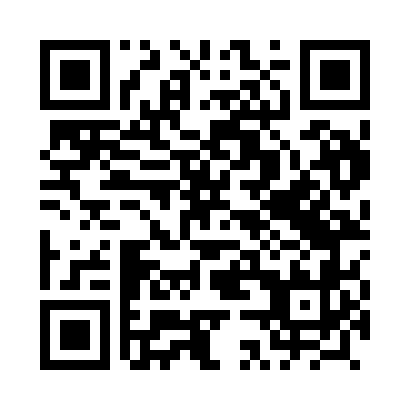 Prayer times for Krzatka, PolandMon 1 Apr 2024 - Tue 30 Apr 2024High Latitude Method: Angle Based RulePrayer Calculation Method: Muslim World LeagueAsar Calculation Method: HanafiPrayer times provided by https://www.salahtimes.comDateDayFajrSunriseDhuhrAsrMaghribIsha1Mon4:136:0812:365:047:058:542Tue4:106:0612:365:057:078:563Wed4:086:0412:365:067:098:584Thu4:056:0212:365:077:109:005Fri4:026:0012:355:087:129:026Sat3:595:5712:355:107:139:047Sun3:575:5512:355:117:159:068Mon3:545:5312:345:127:179:099Tue3:515:5112:345:137:189:1110Wed3:485:4912:345:147:209:1311Thu3:455:4712:345:157:219:1512Fri3:425:4512:335:167:239:1713Sat3:405:4212:335:177:259:2014Sun3:375:4012:335:187:269:2215Mon3:345:3812:335:197:289:2416Tue3:315:3612:325:217:299:2717Wed3:285:3412:325:227:319:2918Thu3:255:3212:325:237:339:3219Fri3:225:3012:325:247:349:3420Sat3:195:2812:315:257:369:3621Sun3:165:2612:315:267:379:3922Mon3:135:2412:315:277:399:4123Tue3:105:2212:315:287:409:4424Wed3:075:2012:315:297:429:4625Thu3:045:1812:315:307:449:4926Fri3:015:1612:305:317:459:5227Sat2:585:1512:305:327:479:5428Sun2:555:1312:305:337:489:5729Mon2:515:1112:305:347:5010:0030Tue2:485:0912:305:357:5210:02